 		Příloha č. 1 Rektorského výnosu č. 02/2018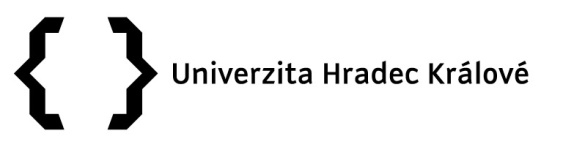 Soutěž na obsazení postdoktorandských pozic na UHK Pracovní pozice pro postdoktorandy jsou určeny k posílení a rozvoji stávajících nebo nových vědecko-výzkumných týmů na UHK.Požadavky na uchazeče:ukončené doktorské studium na jiné univerzitě v ČR (mimo doktorská studia na UHK) nebo dosažení srovnatelného titulu na zahraniční univerzitě (max. 7 let od ukončení doktorského studia);velmi dobrá znalost anglického jazyka; předchozí publikační a vědecká činnost uchazeče v oboru nutná (tj. nejméně tři významnější předchozí publikace);soulad výzkumné činnosti uchazeče s perspektivní výzkumnou oblastí na některé ze součástí UHK.Další informace k pozici:Uchazeč bude pracovat podle plánu vědecké činnosti, který předloží společně s přihláškou. V plánu je nutné přesně specifikovat kontrolovatelné vědecko-výzkumné výsledky, kterých bude dosaženo. Pracovní poměr bude uzavřen na dobu určitou v délce 8 až 24 měsíců s nástupem v roce 2018. Pracovní pozice vědeckého pracovníka může být s úvazkem od 0,75 do 1,0. Mohou se účastnit i týmy postdoktorandů, jejichž souhrnný úvazek nesmí přesáhnout úvazek 1,0 (např. tři postdoktorandi s úvazky 0,4 + 0,3 + 0,3 nebo dva postdoktorandi s úvazky 0,4 + 0,6).Činnost postdoktoranda probíhá ve spolupráci s fakultním koordinátorem, kterého pro tyto účely určí fakulta. Naplnění plánu postdoktoranda bude pravidelně kontrolováno, první průběžná kontrola výstupů proběhne po 6/8 měsících. K průběžné zprávě se vyjadřuje též fakultní koordinátor, posuzuje ji hodnotící komise. Nástup je možný dle dohody, nejdříve však k 1. 4. 2018. Zájem o pozici je potřebné konzultovat na příslušné fakultě s proděkanem pro vědu.Odevzdání přihlášek:Písemné přihlášky s přiloženým strukturovaným životopisem, plánem vědecké a další činnosti na vybrané fakultě, seznamem všech dosažených vědeckých výsledků uchazeče a kopiemi dokladů o dosaženém vzdělání je možné podávat do 15. 3. 2018. Přihlášky se podávají elektronicky (dokument ve formátu Word) a jednou v tištěné podobě s podpisem navrhovatele, Bc. Editě Čudové (edita.cudova@uhk.cz, Oddělení projektů a tvůrčí činnosti UHK, Rokitanského 62, 500 03 Hradec Králové).Hodnocení přihlášek:Hodnotící komisi pro obsazení postdoktorandských pozic a kontrolu činnosti postdoktorandů jmenuje rektor, který je zároveň jejím předsedou. Komise je složena ze zástupců fakult a vedení univerzity. Kontaktní údaje pro zájemce o pozici:Oddělení projektů a tvůrčí činnosti UHK – Bc. Edita Čudová (edita.cudova@uhk.cz)Fakulta informatiky a managementu – prof. Ing. Ondřej Krejcar, Ph.D., proděkan pro vědu a výzkum (ondrej.krejcar@uhk.cz)Filozofická fakulta UHK – Mgr. Ladislav Koreň, Ph.D. proděkan pro vědu a výzkum, (ladislav.koren@uhk.cz)Pedagogická fakulta UHK – PhDr. Nella Mlsová, Ph.D., proděkanka pro vědu, výzkum a umění (nella.mlsova@uhk.cz)Přírodovědecká fakulta UHK – doc. RNDr. Štěpán Hubálovský, Ph.D., proděkan pro vědu a výzkum (stepan.hubalovsky@uhk.cz)